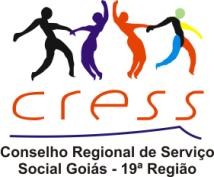 ___________________________________________________________________RESOLUÇÃO (CRESS) nº 04 de 17 de fevereiro de 2020.O CONSELHO REGIONAL DE SERVIÇO SOCIAL (CRESS) 19ª REGIÃO GO, no uso de suas atribuições legais previstas na Lei nº 8.662, de 07 de junho de 1993 e posterior alteração, por seu CONSELHO PLENO/DIRETORIA, em reunião deliberativa realizada em 17/02/2020, também tendo em vista a reunião de deliberação da COMISSÃO PERMANENTE DE INSCRIÇÃO, realizada em 17/02/2020.CONSIDERANDO os termos do art. 51, da Resolução (CFESS) nº 469, de 13 de maio de 2005, que REGULAMENTA O ESTATUTO DO CONJUNTO (CFESS/CRESS);CONSIDERANDO os termos do art. 29, da Resolução (CFESS) nº 582, de 1º de julho de 2010, que REGULAMENTA A CONSOLIDAÇÃO DAS RESOLUÇÕES DO CONJUNTO (CFESS/CRESS);CONSIDERANDO também o art. 33, do REGIMENTO INTERNO deste Regional;CONSIDERANDO a formalização dos PEDIDOS DE REGISTRO/S PROFISSIONAL/IS e, também, o/s de CANCELAMENTO/S, além de outras deliberações, primeiramente pela COMISSÃO PERMANENTE DE INSCRIÇÃO;RESOLVE: I. INDEFERIR PEDIDO RECONSIDERAÇÃO DO INDEFERIMENTO DO REGISTRO PROFISSIONAL formalizado por Eliety Alves de Menezes Ribeiro. II. INDEFERIR PEDIDO DE ISENÇÃO DE ANUIDADE, formalizado por Leonidia Leandro da Silva – 6759.Esta RESOLUÇÃO entra em vigor na data de sua assinatura e publicação no sitio institucional.Goiânia GO, 17/02/2020 _____________________Ana Ângela Torres BrasilConselheira - PresidenteCRESS Goiás – 19ª Região